Γεια σας. Εύχομαι να περνάτε καλά στο σπίτι σας. Το Υπουργείο ανάρτησε σε αυτό τον σύνδεσμο«http://elearning.schools.ac.cy/index.php/el/elearning/endeiktiko-yliko - Μουσική - Οδηγίες για γονείς» διάφορα τραγούδια που διδάσκονται στο Δημοτικό Σχολείο. Επικοινωνώ μαζί σας για να σας πληροφορήσω ποιά από αυτά τα τραγούδια κάναμε εμείς.Φρίξος  ΧρίστηςΔάσκαλος ΜουσικήςΤάξη Α: (Σχολεία: Εθνάρχης Μακάριος  Γ΄ – Αγ. Λάζαρος Α΄ – Ζήνων)ΑλαλίΒρέσιει σιονίζειΒρέχει βρέχειΠαγωνιάΈνα τραγούδι για τον ΈλμερΚαλοσωρίσατε όλοι παιδιάΟ ελέφανταςΣτρατιώτες στη γραμμή,.Τάξη Β: (Σχολεία: Εθνάρχης Μακάριος  Γ΄ – Αγ. Λάζαρος Α΄ – Ζήνων)ΠατρίδαΆγια ΜαρίναΚυκλάμινοΆης Βασίλης (Κυπριακό παραδοιακό Διασκευή)Η μάγισσα ΦωφώΠαγωνιάΤάξη Γ: (Σχολείο: Εθνάρχης Μακάριος  Γ΄)Ξημερώνει (Τάξη Γ, Ενοτητα 4)Ο μουσικός των σκουπιδιών  (Τάξη Γ, Ενοτητα 4)Έλα κοντά μας (Δεν υπάρχει στον σύνδεσμο του Υπουργείου. Θα το βρείτε πιο κάτω)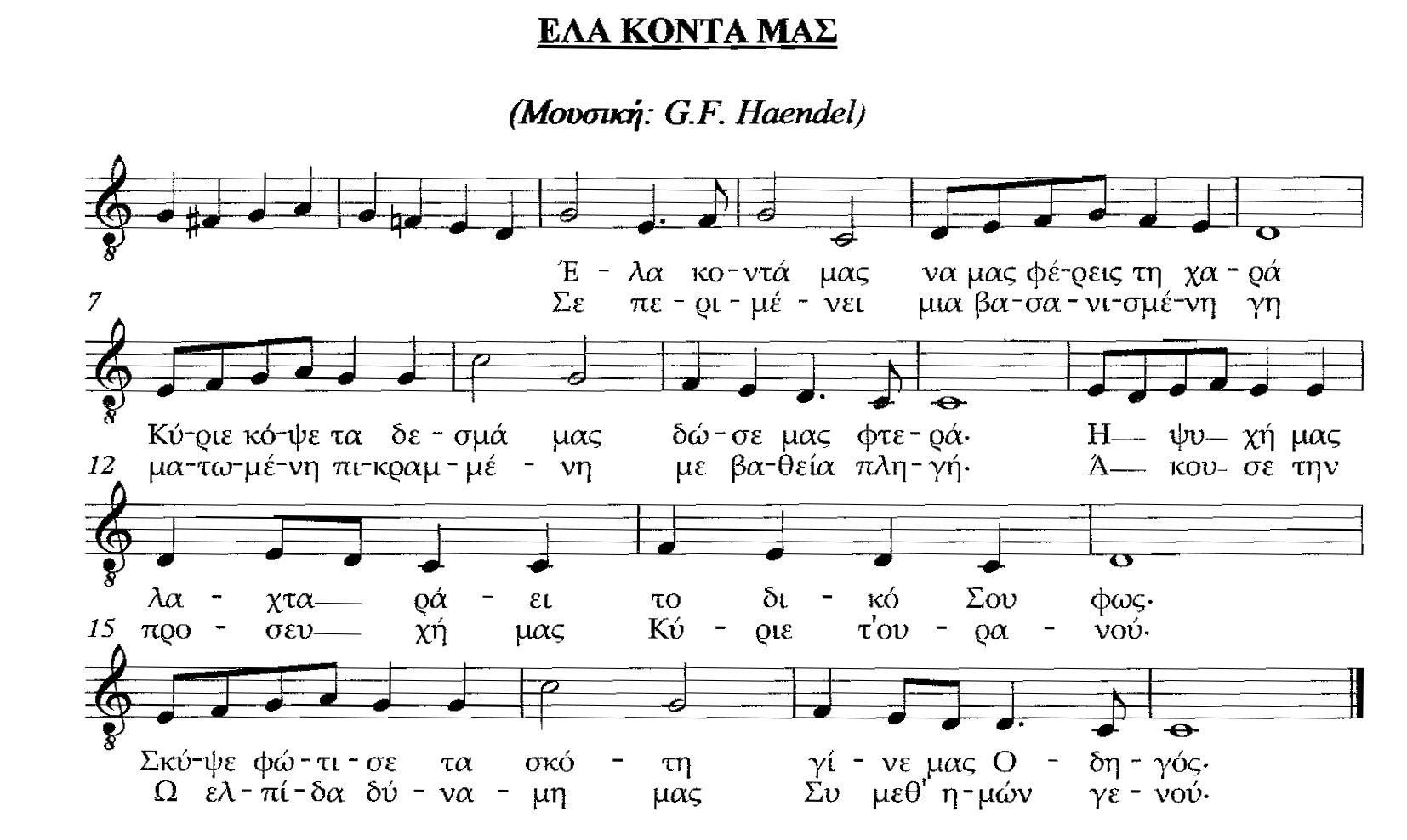 